  РЕГИОНАЛЬНАЯ АССОЦИАЦИЯ «СТРОИТЕЛИ ТПП РБ»ПРОТОКОЛ № 26ПравленияРегиональной ассоциации «Строители ТПП РБ»Дата заседания: «04  »  июля   2017г.Место заседания: г. Улан-Удэ, ул. Ленина, 25.Время начала заседания: «18» часов «00» минут Время окончания заседания: «18» часов «20» минут.Форма: очная.Присутствовали члены Правления Региональной ассоциации «Строители ТПП РБ» (далее – Ассоциация): Михеев А.Т., Гусляков В.А., Доржиев Г.Ю., Батуев В., Хусаев В.Л., Байминов В.Н. Отсутствовали: - нет;Кворум для проведения заседания Правления  СРО РА «Строители ТПП РБ» имеется, Правление правомочно принимать решения.Приглашенные лица:Исполнительный директор Ассоциации Елисафенко Владимир Леонидович;Секретарь Правления Кочетова Лидия Васильевна.ПОВЕСТКА ДНЯ ЗАСЕДАНИЯ ПРАВЛЕНИЯ:Перераспределение средств компенсационного фонда, поступивших из Ассоциации «МВС» (г.Одинцово Московской области),  в котором ранее состояла строительная организация   ООО «Структура.Информация об организациях, намеренных вступить в СРО, оплативших вступительный взнос и представивших пакет документов.По вопросам   повестки дняСлушали  по   вопросу: Исполнительного директора  СРО   РА «Строители ТПП РБ»  Елисафенко  В.Л. На основании заявления, представленного  Директором ООО «Структура» В.В. Ербановым,  предлагается  утвердить  перераспределение средств компенсационного фонда в объеме 500 000 рублей  на два специальных счета, открытых  СРО РА «Строители ТПП РБ» в филиале банка ВТБ(ПАО) г. Красноярска, в том числе на счет компенсационного фонда возмещения вреда-100 000 рублей, на счет  компенсационного фонда обеспечения договорных обязательств 400 000 руб.( Основание – Федеральный закон от 03.07.2016г.  № 372  ФЗ).Решили:по вопросу1Во  исполнения  Федерального закона № 372 ФЗ удовлетворить просьбу руководства ООО «Структура» в части перераспределения  средств компенсационного фонда на два счета. Решили по вопросу 2Принять в члены Региональной ассоциации «Строители ТПП РБ» следующих юридических лиц, осуществляющих строительство, капитальный ремонт и реконструкцию объектов капитального строительства: Повестка дня исчерпана.  Предложений и дополнений в повестку дня собрания не поступило. Заседание Правления объявляется закрытым. Исполнительный директор        Елисафенко В.Л.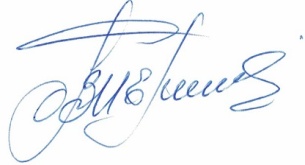 Секретарь Правления                                                    Кочетова Л.В. г. Улан-Удэ, ул. Ленина, д. 25, тел. 8(3012) 21-55-88,( 89021)642246;  e-mail: sro@tpprb.comНаименование организацииРуководительОГРНИННАдрес4Общество с ограниченной ответственностью «СКД-007»Генеральный директор Донаканян Григорий Барсанович10703260000400326040721670045, Республика Бурятия, г. Улан-Удэ, пр-кт Автомобилистов, д.7А, тел. (3012)49-49-08, 8(9021) 68-66-00